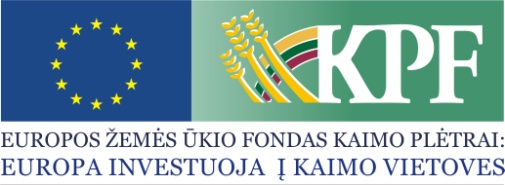 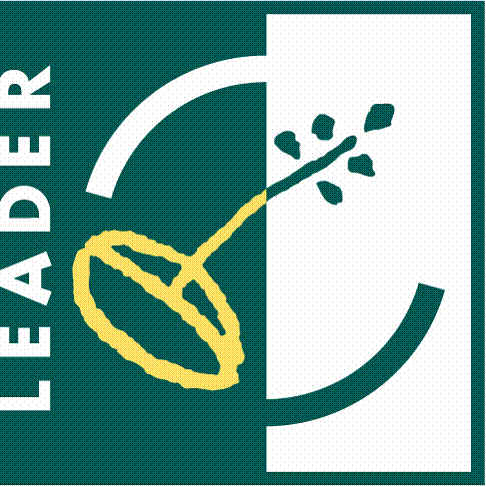 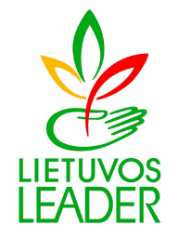 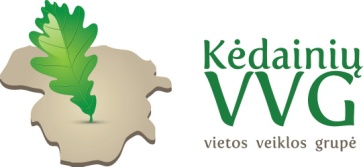 PAPRASTAS KAIMO VIETOVIŲ KVIETIMAS TEIKTI VIETOS PROJEKTUS Nr. 5Kėdainių rajono vietos veiklos grupė (toliau – VVG) kviečia teikti paprastus kaimo vietovių vietos projektus pagal kaimo vietovių vietos plėtros strategijos „Kėdainių rajono vietos veiklos grupės teritorijos vietos plėtros strategija 2015-2023 m.“ (toliau – VPS) šias priemones / veikos sritis:I prioriteto „Ekonominės plėtros ir bendradarbiavimo skatinimas, socialinės infrastruktūros kūrimas ir plėtra“ priemonės „Pagrindinės paslaugos ir kaimų atnaujinimas kaimo vietovėse“ Nr. LEADER-19.2-7 veiklos sritį „Parama investicijoms į visų rūšių mažos apimties infrastruktūrą“, Nr. LEADER-19.2-7.2.I prioriteto „Ekonominės plėtros ir bendradarbiavimo skatinimas, socialinės infrastruktūros kūrimas ir plėtra“ priemonės „Pagrindinės paslaugos ir kaimų atnaujinimas kaimo vietovėse“ Nr. LEADER-19.2-7 veiklos sritį „Parama investicijoms į kaimo kultūros ir gamtos paveldą, kraštovaizdį“, Nr. LEADER-19.2-7.6.II prioriteto “Kultūros savitumo išsaugojimas, inovacijų bei žinių perdavimo skatinimas” priemonę „Kultūros savitumo išsaugojimas, tradicijų tęstinumas“, Nr. LEADER-19.2-SAVA-4.II prioriteto “ Kultūros savitumo išsaugojimas, inovacijų bei žinių perdavimo skatinimas” priemonę „Efektyvus išteklių ir atsinaujinančių energijos šaltinių, šalutinių produktų ir atliekų naudojimas bei inovacijų diegimas“, Nr. LEADER-19.2-SAVA-5.Bendra kvietimo teikti vietos projektus suma – 333 928 Eur (trys šimtai trisdešimt trys tūkstančiai devyni šimtai dvidešimt aštuoni eurai) iš EŽŪFKP ir Lietuvos Respublikos valstybės biudžeto lėšų. Vietos projektų finansavimo sąlygų aprašai ir jų priedai skelbiami VVG interneto svetainėje http://kedainiurvvg.lt/ bei VVG būstinėje adresu Pirmūnų g. 13A, Kėdainiai.Kvietimas teikti vietos projektus galioja nuo 2018-09-10 8:00 val. iki 2018-11-09 15:00 val.  Adresu Pirmūnų g. 13A, Kėdainiai, vietos projekto paraišką turi asmeniškai pateikti pats pareiškėjas arba jo įgaliotas asmuo. Juridinio asmens įgaliojimas laikomas tinkamu, jeigu jis pasirašytas juridinio asmens vadovo ir ant jo uždėtas to juridinio asmens antspaudas, jeigu jis antspaudą privalo turėti.  Vietos projektų paraiškos, pateiktos kitu būdu (pvz., paštu, per kurjerį), bus laikomos pateiktomis netinkamai ir negalės būti registruojamos.Paraiškos ir jų priedai turi būti užpildyti lietuvių kalba, kartu su vietos projekto paraiška teikiami priedai turi būti sudaryti lietuvių kalba arba kartu turi būti pateiktas oficialus vertimų biuro, įmonės ar vertėjo (fizinio asmens) pasirašytas vertimas į lietuvių kalbą.Per vieną konkrečios VPS priemonės ir (arba) veiklos srities paramos paraiškų priėmimo laikotarpį vietos projekto paraiškos teikėjas gali pateikti vieną vietos projekto paraišką (išskyrus išimtis, nurodytas Vietos projektų administravimo taisyklių 69 punkte).VVG administracijos darbuotojai informaciją apie kvietimą teikti vietos projektus ir vietos projektų įgyvendinimą teikia VVG būstinėje adresu Pirmūnų g. 13A, Kėdainiai ir elektroniniu paštu info@kedainiurvvg.lt.__________________VPS priemonės „Pagrindinės paslaugos ir kaimų atnaujinimas kaimo vietovėse“ veiklos sritis „Parama investicijoms į visų rūšių mažos apimties infrastruktūrą“, kodas LEADER-19.2-7.2 Remiamos veiklos / parama teikiama: mažos apimties infrastruktūros, skirtos sveikatinimo ir/ar aktyvaus poilsio veikloms organizuoti bei vykdyti, kūrimui ir tvarkymui, didinant sukuriamos ir/ar tvarkomos infrastruktūros funkcionalumą ir pritaikant ją neįgaliųjų poreikiams.  Priemone siekiama užtikrinti VVG teritorijos gyventojų kokybiško laisvalaikio užimtumą, vykdant  įvairias kultūrines, sociokultūrines, sveikatinimosi veiklas,  išnaudojant vietos projekto lėšomis sukurtą infrastruktūrą.VPS priemonės „Pagrindinės paslaugos ir kaimų atnaujinimas kaimo vietovėse“ veiklos sritis „Parama investicijoms į visų rūšių mažos apimties infrastruktūrą“, kodas LEADER-19.2-7.2 Tinkami vietos projektų vykdytojai: VVG teritorijoje registruoti ir veiklą vykdantys juridiniai asmenys: NVO ir bendruomeninės organizacijos.VPS priemonės „Pagrindinės paslaugos ir kaimų atnaujinimas kaimo vietovėse“ veiklos sritis „Parama investicijoms į visų rūšių mažos apimties infrastruktūrą“, kodas LEADER-19.2-7.2 Kvietimui skiriama VPS paramos lėšų suma - 100 000 Eur (vienas šimtas tūkstančių eurų). Didžiausia galima paramos suma vienam vietos projektui įgyvendinti – 25 000 Eur (dvidešimt penki tūkstančiai eurų).VPS priemonės „Pagrindinės paslaugos ir kaimų atnaujinimas kaimo vietovėse“ veiklos sritis „Parama investicijoms į visų rūšių mažos apimties infrastruktūrą“, kodas LEADER-19.2-7.2 Paramos vietos projektui įgyvendinti lyginamoji dalis - iki 80 proc. visų tinkamų finansuoti vietos projektų išlaidų.VPS priemonės „Pagrindinės paslaugos ir kaimų atnaujinimas kaimo vietovėse“ veiklos sritis „Parama investicijoms į visų rūšių mažos apimties infrastruktūrą“, kodas LEADER-19.2-7.2 Finansavimo šaltiniai: EŽŪFKP ir Lietuvos Respublikos valstybės biudžeto lėšos. VPS priemonės „Pagrindinės paslaugos ir kaimų atnaujinimas kaimo vietovėse“ veiklos sritis „Parama investicijoms į kaimo kultūros ir gamtos paveldą, kraštovaizdį”,kodas LEADER-19.2-7.6Remiamos veiklos / parama teikiama: infrastruktūros įrengimo ir/ar tvarkymo darbams vykdyti, įsigyti įrangą, techniką, priemones edukacinėms programoms sukurti. Veikloms, kuriomis siekiama atnaujinti kaimo kultūros bei gamtos paveldą ir kraštovaizdį didinant kaimo vietovių rekreacinį patrauklumą, gyvybingumą renovuojant ir pritaikant panaudojimui gamtos ir kultūros paminklus bei kultūros paveldo objektus vietos gyventojų poreikiams ir/ar turistinių traukos objektų kūrimui. VPS priemonės „Pagrindinės paslaugos ir kaimų atnaujinimas kaimo vietovėse“ veiklos sritis „Parama investicijoms į kaimo kultūros ir gamtos paveldą, kraštovaizdį”,kodas LEADER-19.2-7.6Tinkami vietos projektų vykdytojai: VVG teritorijoje registruoti ir veiklą vykdantys juridiniai asmenys: NVO ir bendruomeninės organizacijos.VPS priemonės „Pagrindinės paslaugos ir kaimų atnaujinimas kaimo vietovėse“ veiklos sritis „Parama investicijoms į kaimo kultūros ir gamtos paveldą, kraštovaizdį”,kodas LEADER-19.2-7.6Kvietimui skiriama VPS paramos lėšų suma - 76 019 Eur (septyniasdešimt šeši tūkstančiai devyniolika eurų). Didžiausia galima paramos suma vienam vietos projektui įgyvendinti - 38 010,00 Eur (trisdešimt aštuoni tūkstančiai dešimt eurų).VPS priemonės „Pagrindinės paslaugos ir kaimų atnaujinimas kaimo vietovėse“ veiklos sritis „Parama investicijoms į kaimo kultūros ir gamtos paveldą, kraštovaizdį”,kodas LEADER-19.2-7.6Paramos vietos projektui įgyvendinti lyginamoji dalis- iki 80 proc. visų tinkamų finansuoti vietos projektų išlaidų.VPS priemonės „Pagrindinės paslaugos ir kaimų atnaujinimas kaimo vietovėse“ veiklos sritis „Parama investicijoms į kaimo kultūros ir gamtos paveldą, kraštovaizdį”,kodas LEADER-19.2-7.6Finansavimo šaltiniai: EŽŪFKP ir Lietuvos Respublikos valstybės biudžeto lėšos. VPS priemonė „Kultūros savitumo išsaugojimas, tradicijų tęstinumas“, kodas LEADER-19.2-SAVA-4Remiamos veiklos / parama teikiama: įvairių renginių, stovyklų, mugių, edukacinių programų, susijusių su amatais, bei kitų veiklų organizavimui ir vykdymui, informacijos apie etninę kultūrą kaupimui ir sklaidai, leidybai (tiek popieriniame, tiek ir elektroniniame formate). VPS priemonė „Kultūros savitumo išsaugojimas, tradicijų tęstinumas“, kodas LEADER-19.2-SAVA-4Tinkami vietos projekto vykdytojai: VVG teritorijoje registruotos ir veiklą vykdančios bendruomeninės organizacijos kaip jas apibrėžia Lietuvos Respublikos Vietos savivaldos įstatymas.VPS priemonė „Kultūros savitumo išsaugojimas, tradicijų tęstinumas“, kodas LEADER-19.2-SAVA-4Kvietimui skiriama VPS paramos lėšų suma – 70 000 Eur (septyniasdešimt tūkstančių eurų). Didžiausia galima paramos suma vienam vietos projektui įgyvendinti – 9 771 Eur (devyni tūkstančiai septyni šimtai septyniasdešimt vienas euras).VPS priemonė „Kultūros savitumo išsaugojimas, tradicijų tęstinumas“, kodas LEADER-19.2-SAVA-4Paramos vietos projektui įgyvendinti lyginamoji dalis:- iki 95 proc. visų tinkamų finansuoti vietos projektų išlaidų, jei paramos prašoma veiklos vietos projektui (vietos veiklos projektu laikomas toks vietos projektas, kurio galutinis rezultatas pats savaime nėra materialusis turtas. Esmė yra pats projektas, o ne nuolatinė veikla); - iki 80 proc. visų tinkamų finansuoti vietos projektų išlaidų, jei vietos projekte numatytos investicijos į įrangą ir kitą materialųjį turtą.VPS priemonė „Kultūros savitumo išsaugojimas, tradicijų tęstinumas“, kodas LEADER-19.2-SAVA-4Finansavimo šaltiniai: EŽŪFKP ir Lietuvos Respublikos valstybės biudžeto lėšos. VPS priemonė „Efektyvus išteklių ir atsinaujinančių energijos šaltinių, šalutinių produktų ir atliekų naudojimas bei inovacijų diegimas“, kodas LEADER-19.2-SAVA-5Remiamos veiklos / parama teikiama: energetinį efektyvumą didinančių priemonių diegimui (taip, kaip nurodoma Viešųjų pastatų energetinio efektyvumo didinimo programoje, patvirtintoje 2014 m. lapkričio 26 d. Lietuvos Respublikos Vyriausybės nutarimu Nr. 1328 (suvestinė redakcija nuo 2018-05-19), atsinaujinančių energijos išteklių (medienos atliekos, hidroenergija, šiaudai, biodujos, geoterminė energija, vėjo energija, saulės energija, durpės ir kt.) gavimo bei naudojimo priemonių įdiegimui ir infrastruktūros įrengimui bei priemonių, sumažinančių teršiančiųjų medžiagų kiekį, įsigijimui ir/arba įdiegimui. VPS priemonė „Efektyvus išteklių ir atsinaujinančių energijos šaltinių, šalutinių produktų ir atliekų naudojimas bei inovacijų diegimas“, kodas LEADER-19.2-SAVA-5Tinkami vietos projekto vykdytojai:VVG teritorijoje registruoti ir veiklą vykdantys juridiniai asmenys: NVO, bendruomeninės organizacijos, savivaldybė ir savivaldybės biudžetinės įstaigos. VPS priemonė „Efektyvus išteklių ir atsinaujinančių energijos šaltinių, šalutinių produktų ir atliekų naudojimas bei inovacijų diegimas“, kodas LEADER-19.2-SAVA-5Kvietimui skiriama VPS paramos lėšų suma – 87 909 Eur (aštuoniasdešimt septyni tūkstančiai devyni šimtai devyni eurai). Didžiausia galima parama vienam vietos projektui įgyvendinti – 29 303 Eur (dvidešimt devyni tūkstančiai trys šimtai trys eurai).VPS priemonė „Efektyvus išteklių ir atsinaujinančių energijos šaltinių, šalutinių produktų ir atliekų naudojimas bei inovacijų diegimas“, kodas LEADER-19.2-SAVA-5Paramos vietos projektui įgyvendinti lyginamoji dalis - iki 80 proc. visų tinkamų finansuoti vietos projektų išlaidų.VPS priemonė „Efektyvus išteklių ir atsinaujinančių energijos šaltinių, šalutinių produktų ir atliekų naudojimas bei inovacijų diegimas“, kodas LEADER-19.2-SAVA-5Finansavimo šaltiniai: EŽŪFKP ir Lietuvos Respublikos valstybės biudžeto lėšos. 